Meeting location:  NASA-Ames Research Park; Building 152, NASA Research Park Conference and Administrative Center, Moffett Field, CA 94035Moderators:  Vince Ambrosia (408-666-7609 cell), Everett Hinkley (801-455-8764 cell)8:30 am 	Meeting start -- An “Adobe Connect” and conference line is being set up for those who cannot attend in person.8:30 am	Introductions/Logistics
Welcome and Introductions (10 min)			 V. Ambrosia / E. Hinkley8:40 am	Morning Presentations - Agency Activity Updates / Outlooks Forest Service Update / Outlook  (20 min)		 E. Hinkley NASA Update / Outlook  (20 min)			 E. SheffnerDOI Update / Outlook  (20 min)				 Lance BradyCalFIRE Update / Outlook  (20 min)			 Chris Waters10:00 am 	Break (15 min)10:15 am	Morning Presentations – Sensor/Application Development UpdatesNASA Ames Small Satellite Program (25 min)		  C. FrostWide Area Imager (WAI) Update (25 min)		  J. Green StareWAI Update (25 min)				  J. GreenGOES-EFD Update (25 min)				  A. Koltunov12:00 pm 	Lunch (Deli Station / Conf. Room) & SIERRA UAS Viewing (front of Bld 152)1:30 pm	Afternoon Presentations 3:00 pm	Break (15 min)3:15 pm	Afternoon Presentations & Closing Discussions – (20 minutes each)5: 15 pm	Dinner plans and adjourn for day (see notes below)
FOR THOSE ATTENDING
For those attending the TFRSAC on 17 April 201, we will be holding a casual dinner gathering at the Tied House Microbrewery (954 Villa St, Mountain View, California 94041; Phone:(650) 965-2739) in downtown Mountain View, CA (about 2.miles from NASA Main gate) at 7:00 PM.  TFRSAC and AMS Workshop attendees are encouraged to attend.The USFS / AMS Workshop will be meeting at the same venue (Bldg. 152) the following day (18 April 2013) for those interested in participating.No special badging is required for access to NASA-Ames Research Park, except for a Driver’s License.  Clearances for any Foreign National may take up to a week, so provide any indication of resident status to V. Ambrosia prior to COB March 25th, 2013.Virtual Participation Instructions
Using any internet browser, go to http://connect.arc.nasa.gov/tfrsac-ams/Select the option to "Enter as a Guest", enter your name in the field, and then click "Enter Room".You should be able to see and hear the workshop.To ask a question, enter it into the chat window, and a moderator (Mike Toillion) will read it aloud during the Q&A period. If you have any technical troubleshooting questions, please ask them using the private chat function. To do this, go to the Attendees pod on the left of the screen and hover over the name "Mike Toillion". An option to "Start Private Chat" will appear.  DIRECTIONS TO NASA AMES RESEARCH CENTERFROM SAN FRANCISCO:Head SOUTHBOUND on Hwy 101 towards Mountain ViewTake Moffett Blvd. exit (exit 398A).At top of ramp, turn RIGHT onto Moffett Blvd.Proceed over Hwy 101, about 0.1 miles to NASA-Ames / Moffett Field Guard Gate / Visitor Badging.FROM SAN JOSE:Head NORTHBOUND on Hwy 101 towards Mountain ViewTake Moffett Blvd. exit (exit 398).At top of ramp, turn RIGHT onto Moffett Blvd.Proceed 100 yards to NASA-Ames / Moffett Field Guard Gate / Visitor Badging.FROM EAST BAY (HWY 880 or 680):Take Hwy 237, WEST towards Mountain View.Take Hwy 101 NORTHBOUND (towards San Francisco).In ~1.0 mile, Take Moffett Blvd. exit (exit 398).At top of ramp, turn RIGHT onto Moffett Blvd.Proceed 100 yards to NASA-Ames / Moffett Field Guard Gate / Visitor Badging.*********************************************************************FROM NASA-AMES MAIN GATE to CONFERENCE CENTER (Bld. 152)): At Main NASA-Ames Research Center Gate, show D/L to guard, inform of travel to meeting in building 152 (Conference Center), Ames Research Park.At Main Gate, you are on Clark Rd. Proceed straight towards base parade grounds.In 0.1 mile, prior to Parade Grounds, turn RIGHT onto Wescoat Rd.In 0.3 miles, turn RIGHT onto Dailey Rd. (at McCord / Dailey Rd. intersection).In 0.1 mi. the NASA Research Park Conference and Administrative Center (Bldg. 152) is on your right.Park across street from Conference Center.*For those staying in the NASA Ames Exchange Lodge (either Bld. 19 or 583a or 583b), you will have to pick up your keys at Bld. 19 (on Clark Road, north-side of Parade Grounds.  If you are in 583a or 583b, the rooms are across the street from the Conference CenterLODGING OPTIONSTwenty rooms are currently held / available (under TFRSAC name) at the NASA Ames Exchange Lodge (http://exchange.arc.nasa.gov/lodge/index.html; (650) 603-7100).  The “held” rooms are in Building 583a and 583b for ~$55 night. (100 yards from Bldg. 152, site of workshop).  Rooms in Building 583A and 583B are clean, but more spartan. NASA Ames Exchange Lodge (Building 19) does not currently have blocks of rooms available for the dates of the meetings, but may have individual rooms ($65 / night).  Please contact the NASA-Ames Exchange Lodge directly) if you would like one of the rooms in 583a and 583b by COB April 1 2013. Inform them that you want one of the TFRSAC-held rooms. After 1 April 2013, rooms may / may not be available on first-come basis, by calling / web.Additional Lodging Options:County Inn(1/4 mile from NASA Main Gate): http://www.countyinn.com/;  (650) 961-113; from $79/night.Quality Inn & Suites at NASA-Ames(1/4 mile from NASA Main Gate): http://www.qualityinn.com; 650-934-0155; from $110 / night. Adjacent to Ramada.Ramada Mountain View: (1/4 mile from NASA Main Gate): http://www.ramada.com; 650-967-6856; from ~$90 / night. Adjacent to Quality Inn and SuitesHampton Inn & Suites:(1.0 mile from NASA Mail Gate): http://www.hilton.com; 650-988-0300; from $179 / night.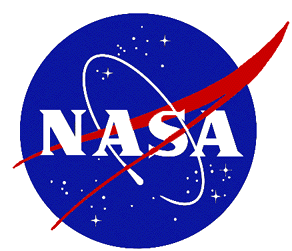 Tactical Fire Remote SensingAdvisory Committee (TFRSAC)Agenda – Spring 2013 Meeting 
Wednesday, April 17, 2013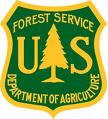 VIIRS product status / VIIRS I-band fire detection work (20 min)Wilfrid SchroederProgress on VIIRS AF product & Proving Ground and Risk Reduction project (20 min)Evan EllicottNASA funded Wildland Fire Project (20 min)Khorram / BigingIPM efforts (20 min)Dan MandlNASA Dragon Eye / SIERRA UAS SystemsMatt FladelandRecent work using the AMS / Short-term, statistical predictor of satellite-observed fire activity (20 min)David PetersonRxCadre (20 min)Tom ZajkowskiFire emissions, smoke modeling and forecasting, and incident management of smokeSim LarkinTexas A&M UAS mission / Grand Canyon NP fire sensor (20 min)David YoelIdentify areas of opportunity for interagency collaboration & ClosingOpen Discussion / Time permitting